TEOLLISUUSALUEEN TONTTIEN MARKKINATEMPAUS 22.2. – 15.3.2021Myytävät tontit: - määräalat tilasta Kantalan Vanha Metsä 989-402-1-375:vaihtoehto 1 / n. 0,7 ha tontti korttelista 1217vaihtoehto 2 / n. 0,5 ha tontti korttelista 1217vaihtoehto 3 / n. 3,4 ha tontti korttelista 1004vaihtoehto 4 / n. 1,4 ha tontti korttelista 1004vaihtoehto 5 / n. 1,2 ha tontti korttelista 1004vaihtoehto 6 / 0,9774 ha:n tontti korttelista 1204/ Auto-ala 989-402-1-419,vaihtoehto 7 / 1,2043 ha:n tontti korttelista 1204/ Uusi-Kantala 989-402-1-427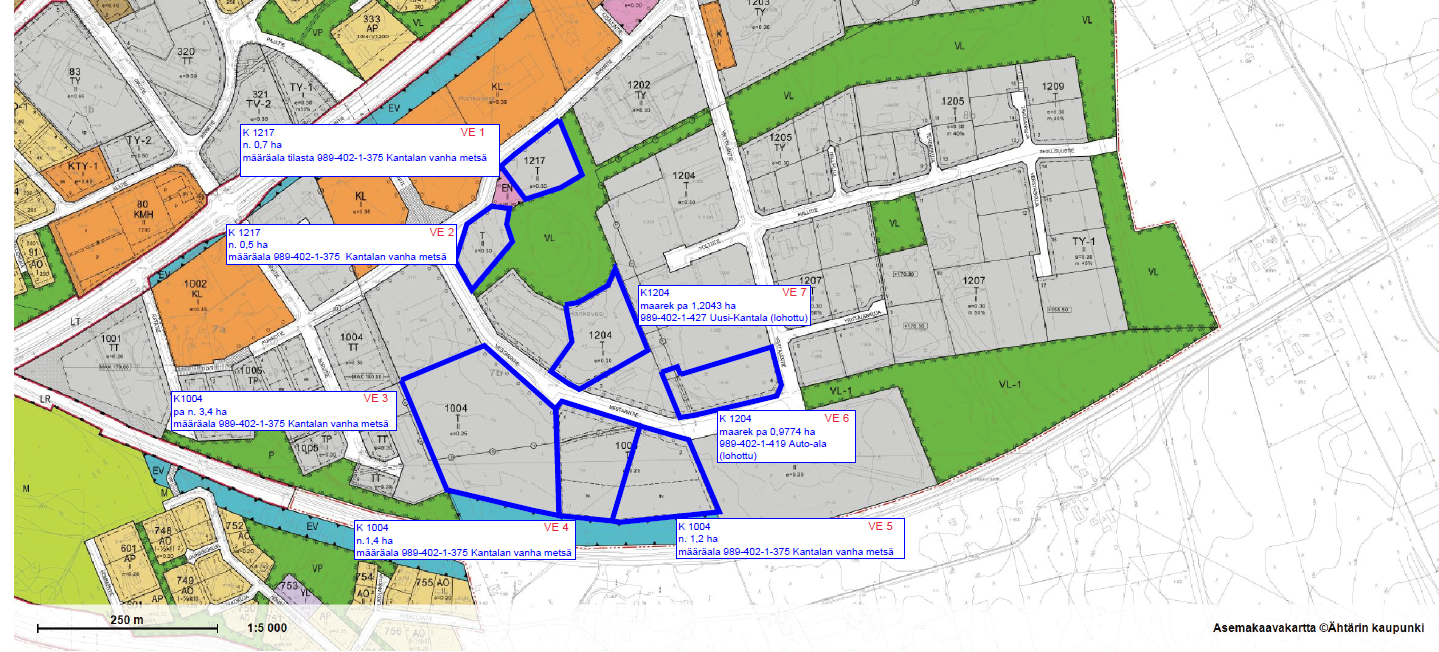 